Quem és tu na Web?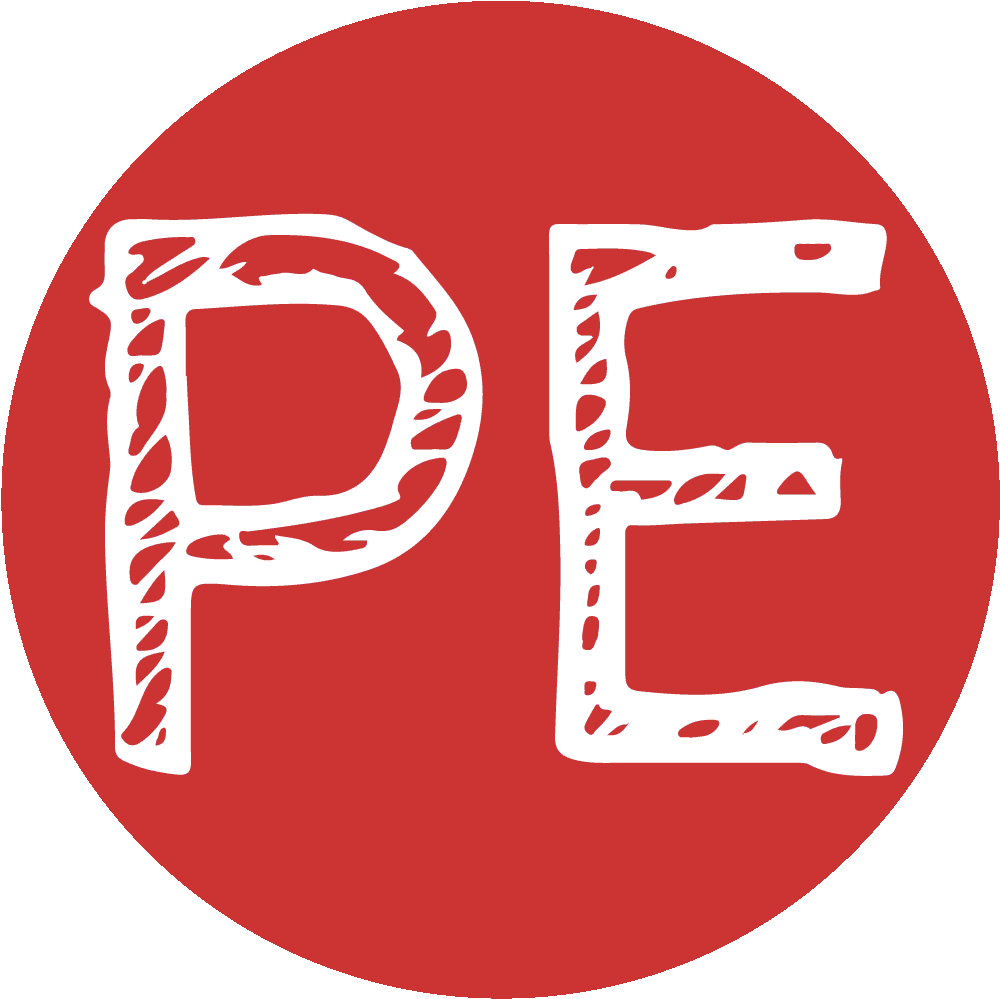 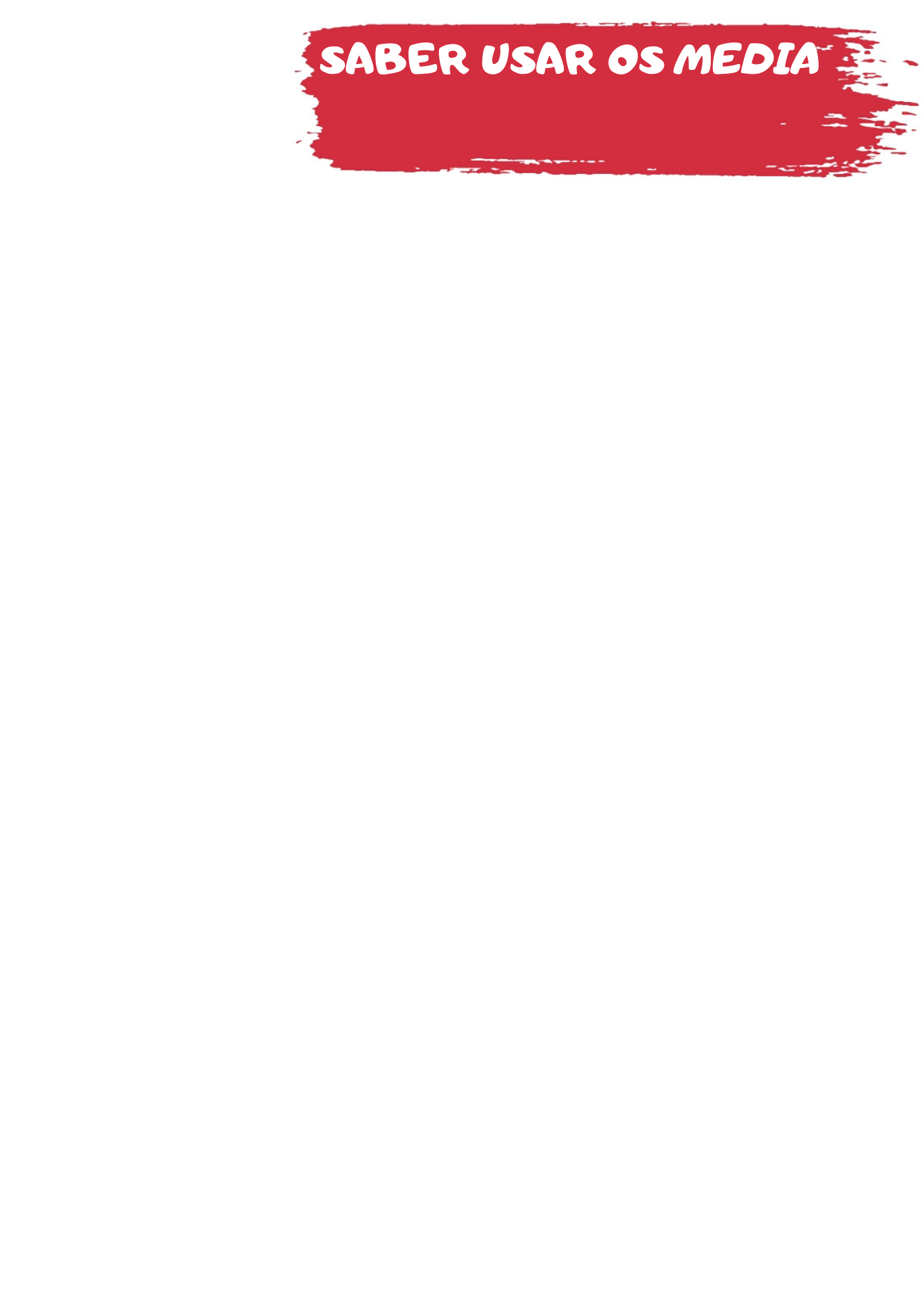 Preencher com X e cor (cada célula corresponde a uma criança)commonsense.org/education/uk/digital-citizenship/resources  | Rede de Bibliotecas Escolares (Aprender com a Biblioteca Escolar – Saber usar os media)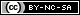 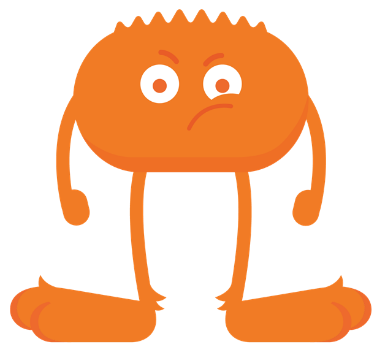 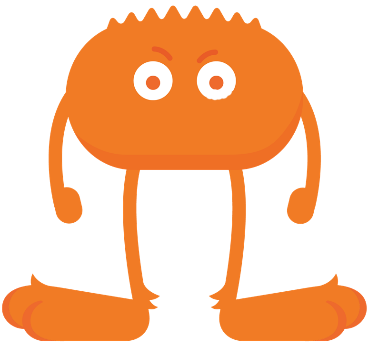 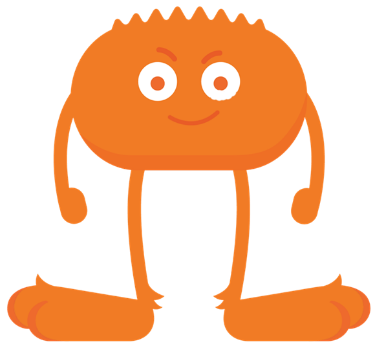 